Tier I ReviewThe Permit Document Coordinator will return a permit application if missing any of the following:Tier II ReviewReturn an application after the Tier II Review if any of the following are true:Any of the boxes under the “Incomplete” columns (columns A3-A5) of Table A were checked, indicating that an always-required form was not submitted, the form was not the most current at the time of application, or the form was modified by changing or eliminating questions.The application is incomplete per the criteria listed at the end of the Tier II section.Table A1 If the date on the form used is earlier than the date on the most current form, check the content of the form used. If it is incorrect or leads to wrong conclusion, check the box. If the content of the form used is equivalent to the content of the most current form, or at a minimum allows a correct conclusion to be reached, do not check the box. If you are unsure, check with a supervisor or coordinator.Ranking system used to rate quality of submittal1 =	lacking all information			3 =	submitted all information2 =	lacking some information			NA = 	not applicableIf four (4) or more items are rated “1” or five (5) or more items are rated “2,” or a total of six (6) or more items are rated either “1” or “2,” then the application will be deemed incomplete and be returned to the applicant.Note to reviewer: Pay attention to whether instructions were followed pertaining to order of questions. On some forms, depending on the answers given, the user is directed to a question that may not be the next question sequentially. If the instructions for which question to go to next are not followed, it can lead to a situation where the form is lacking some or all required information.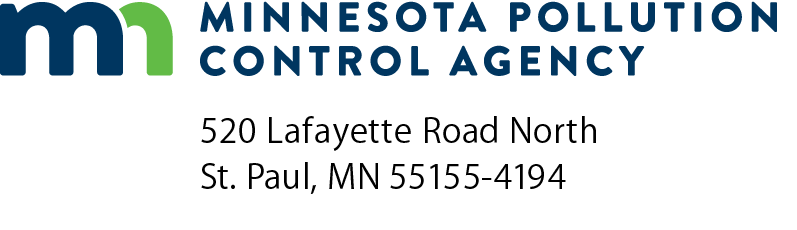 TFP application review Completeness checklistAir Quality Permit ProgramDoc Type:  Permitting ChecklistFacility name:Tracking number:Tracking number:Tracking number:AQ Facility ID number:AQ Facility ID number:Agency Interest ID number:Date received (mm/dd/yyyy):Date received (mm/dd/yyyy):Date review completed (mm/dd/yyyy):Date review completed (mm/dd/yyyy):Date review completed (mm/dd/yyyy):Reviewer’s initials:Reviewer’s initials:Reviewer’s initials:Form SCP-01 or signatureCheck for appropriate feeIncompleteIncompleteA1Form/RequirementA2Submitted?A3Submitted?A4Submitted but did not use the most current1 version or was modified by changing or eliminating questionsA5If checked “no” in column A2 – Is the form or information required?SCP-01  Yes  NoNAConfidential version of application, with all data available  Yes      NoNA  No        Yes. Application is incompleteRedacted, public version of application  Yes      NoNA  No        Yes. Application is incompleteIA-01  Yes      No  No        Yes. Application is incompleteCH-15  Yes  NoNACH-00  Yes      No  No        Yes. Application is incompleteCH-01  Yes      No  No        Yes. Application is incompleteCK-01  Yes  NoNAGI-01  Yes  NoNAGI-02  Yes  NoNASeparate process flow diagram  Yes      NoNA  No        Yes. Application is incompleteGI-03  Yes  NoNASeparate stack/vent diagram  Yes      NoNA  No        Yes. Application is incompleteMI-01  Yes  NoNAGI-04  Yes      No  No        Yes. Application is incompleteGI-05A  Yes      No  No        Yes. Application is incompleteCR-02  Yes      No  No        Yes. Application is incompleteGI-05B  Yes  No  No        Yes. Application is incompleteGI-05C  Yes      No  No        Yes. Application is incompleteGI-05D  Yes      No  No        Yes. Application is incompleteGI-05E  Yes      No  No        Yes. Application is incompleteGI-05F  Yes      No  No        Yes. Application is incompleteGI-07  Yes      NoNAGI-07 Spreadsheet  Yes      No  No        Yes. Application is incompletePrinted copy of calculations   Yes  NoNANAHG-01  Yes      No  No        Yes. Application is incompleteGI-09  Yes  NoNAGI-09A  Yes  NoNAHighlighted copy of applicable Part 63 NESHAP(s)  Yes      NoNA  No        Yes. Application is incompleteGI-09B  Yes  NoNAHighlighted copy of applicable Part 61 NESHAP(s)  Yes      NoNA  No        Yes. Application is incompleteGI-09C  Yes  NoNACH-04a  Yes      No  No        Yes. Application is incompleteCH-04b  Yes      No  No        Yes. Application is incompleteCH-04d  Yes      No  No        Yes. Application is incompleteCH-04e  Yes      No  No        Yes. Application is incompleteBACT analysis  Yes      No  No        Yes. Application is incompleteGI-09D  Yes      No  No        Yes. Application is incompleteHighlighted copy of applicable NSPS  Yes      NoNA  No        Yes. Application is incompleteGI-09E  Yes      No  No        Yes. Application is incompleteGI-09F  Yes  NoNAGI-09H  Yes      No  No        Yes. Application is incompleteCAM Plan  Yes      No  No        Yes. Application is incompleteGI-09I  Yes  NoNAGI-09K  Yes      NoNA  No        Yes. Application is incompleteCD-01  Yes  NoNACD-02  Yes      No  No        Yes. Application is incompleteCD-03  Yes      No  No        Yes. Application is incompleteCD-05  Yes      No  No        Yes. Application is incompleteME-01  Yes      No  No        Yes. Application is incompleteME-02  Yes      No  No        Yes. Application is incompletePAL-01  Yes      No  No        Yes. Application is incompletePAL-02  Yes      No  No        Yes. Application is incompleteMI-02c  Yes      No  No        Yes. Application is incompleteWC-01  Yes      No  No        Yes. Application is incompleteEC-03  Yes      No  No        Yes. Application is incompleteWas modeling submitted? No → Was the “required” box checked on form CK-01?  No          Yes. Application is incompleteWas modeling submitted? Yes → In the Tempo modeling activity, in form AQDM-07, Section 1, are the results deemed substantially complete?  Yes        No. Application is incompleteWas an AERA submitted? No → Was the “required” box checked on form CK-01?  No          Yes. Application is incompleteWas an AERA submitted? Yes → In the Tempo modeling activity, in form AQDM-07, Section 1, are the results deemed substantially complete?  Yes        No. Application is incompleteSCP-01 Submittal cover pageSCP-01 Submittal cover page123NAIn “Submittal Certification,” is the box checked indicating that construction other than what is allowed under Minnesota Rules has started? (“1” for yes, “3” for no)In “Submittal Certification,” is the box checked indicating that construction other than what is allowed under Minnesota Rules has started? (“1” for yes, “3” for no)If “Yes,” check with the Construction Supervisor before proceeding. Has the Construction Supervisor approved this application for completeness review? (“1” for no, “3” for yes)If “Yes,” check with the Construction Supervisor before proceeding. Has the Construction Supervisor approved this application for completeness review? (“1” for no, “3” for yes)Reviewer’s comments:Confidential information request	 Confidentiality not requestedConfidential information request	 Confidentiality not requested123Is information on the public version properly blocked out, i.e. only the specific information which is being requested to be confidential? (“1” for no, “3” for yes) 
Note: If a redacted and public version is not provided, application is incomplete.Is information on the public version properly blocked out, i.e. only the specific information which is being requested to be confidential? (“1” for no, “3” for yes) 
Note: If a redacted and public version is not provided, application is incomplete.Is a confidential copy enclosed which has all the data available? (“1” for no, “3” for yes) 
Note: If a confidential version is not provided, application is incomplete.Is a confidential copy enclosed which has all the data available? (“1” for no, “3” for yes) 
Note: If a confidential version is not provided, application is incomplete.Reviewer’s comments:General information formsGeneral information forms123NAGI-02 – Does process flow diagram seem to match information provided in GI forms and as described elsewhere?GI-02 – Does process flow diagram seem to match information provided in GI forms and as described elsewhere?Are all emission units accounted for in the process flow diagram?Are all emission units accounted for in the process flow diagram?Are all fugitive sources accounted for in the process flow diagram?Are all fugitive sources accounted for in the process flow diagram?Are all tanks accounted for in the process flow diagram (other than insignificant activities)?Are all tanks accounted for in the process flow diagram (other than insignificant activities)?Are all controls accounted for in the process flow diagram?Are all controls accounted for in the process flow diagram?GI-03 – Are the facility’s stacks/vents included?GI-03 – Are the facility’s stacks/vents included?GI-04 – Is it completely filled in? Are the SVs/STRUs numbered sequentially?GI-04 – Is it completely filled in? Are the SVs/STRUs numbered sequentially?GI-05AGI-05AIs it completely filled in? Are the CEs/TREAs numbered sequentially?Is it completely filled in? Are the CEs/TREAs numbered sequentially?If capture efficiency is less than 100%, are there corresponding Hood certification forms (CR-02) for any existing equipment? (For new equipment, this needs to be completed after construction.)If capture efficiency is less than 100%, are there corresponding Hood certification forms (CR-02) for any existing equipment? (For new equipment, this needs to be completed after construction.)Do control efficiencies look reasonable? (See Table A in Minn. R. 7011.0070.)Do control efficiencies look reasonable? (See Table A in Minn. R. 7011.0070.)GI-05B - Is it completely filled in? Are the EUs/EQUIs numbered sequentially?GI-05B - Is it completely filled in? Are the EUs/EQUIs numbered sequentially?GI-05C – Is it completely filled in? Are the TKs/EQUIs numbered sequentially?GI-05C – Is it completely filled in? Are the TKs/EQUIs numbered sequentially?GI-05D – Is it completely filled in? Are the FSs/FUGIs numbered sequentially?GI-05D – Is it completely filled in? Are the FSs/FUGIs numbered sequentially?GI-05E – Is it completely filled in? Are the GPs/COMGs numbered sequentially?GI-05E – Is it completely filled in? Are the GPs/COMGs numbered sequentially?GI-05FGI-05F– Is it completely filled in? Are all EUs/EQUIs, TKs/EQUIs, and FSs/FUGIs listed?– Is it completely filled in? Are all EUs/EQUIs, TKs/EQUIs, and FSs/FUGIs listed?– Is it completely filled in? Are all SVs/STRUs and CEs/TREAs accounted for?– Is it completely filled in? Are all SVs/STRUs and CEs/TREAs accounted for?GI-07 – Is it completely filled in or is the equivalent information submitted using the GI-07 Spreadsheet?GI-07 – Is it completely filled in or is the equivalent information submitted using the GI-07 Spreadsheet?Is there a GI-07 or equivalent tab with all the required pollutant totals? (“1” for no, “3” for yes)Is there a GI-07 or equivalent tab with all the required pollutant totals? (“1” for no, “3” for yes)Are the cells on the GI-07 tab linked to other tabs of the workbook (i.e., not hard entered)?Are the cells on the GI-07 tab linked to other tabs of the workbook (i.e., not hard entered)?Open the file and verify that there are no external links to the user's desktop (i.e., will get an error message that it is trying to find the external file if it contains links to their desktop)Open the file and verify that there are no external links to the user's desktop (i.e., will get an error message that it is trying to find the external file if it contains links to their desktop)Is a CD or USB drive with unlocked, editable calculations included? (“1” for no, “3” for yes)Is a CD or USB drive with unlocked, editable calculations included? (“1” for no, “3” for yes)ME-01 – Is it completely filled in? Are the DAs/EQUIs and MRs/EQUIs numbered sequentially?ME-01 – Is it completely filled in? Are the DAs/EQUIs and MRs/EQUIs numbered sequentially?ME-02 – Is it completely filled in? Are all MRs/EQUIs accounted for?ME-02 – Is it completely filled in? Are all MRs/EQUIs accounted for?Reviewer’s comments:GI-09A  Requirements: NESHAP (40 CFR pt. 63)	 Not includedGI-09A  Requirements: NESHAP (40 CFR pt. 63)	 Not included123NADo answers to questions #A2, #B2, or #C2 and #A3, #B3, or #C3 match the emissions summary? (Check calculations, GI-07 or GI-07 Spreadsheet.)Do answers to questions #A2, #B2, or #C2 and #A3, #B3, or #C3 match the emissions summary? (Check calculations, GI-07 or GI-07 Spreadsheet.)If answer to #A4, #B4 or #C6 is “Yes,” are appropriate limitations proposed in CD-01?If answer to #A4, #B4 or #C6 is “Yes,” are appropriate limitations proposed in CD-01?If answer to #A6 or #B6 is “Yes” or the answer to #C6 is “No,” is a case-by-case Maximum Achievable Control Technology (MACT) determination provided and are appropriate conditions proposed in CD-01?If answer to #A6 or #B6 is “Yes” or the answer to #C6 is “No,” is a case-by-case Maximum Achievable Control Technology (MACT) determination provided and are appropriate conditions proposed in CD-01?Do answers on GI-09A match answers for question 1 on GI-09?Do answers on GI-09A match answers for question 1 on GI-09?Does it seem likely that emission units listed on GI-05B are subject to a Part 63 National Emission Standards for Hazardous Air Pollutant Sources (NESHAP) and are not identified as such on this form? (“3” for no, “1” for yes)Does it seem likely that emission units listed on GI-05B are subject to a Part 63 National Emission Standards for Hazardous Air Pollutant Sources (NESHAP) and are not identified as such on this form? (“3” for no, “1” for yes)Reviewer’s comments:GI-09B  Requirements: NESHAP (40 CFR pt. 61)	 Not includedGI-09B  Requirements: NESHAP (40 CFR pt. 61)	 Not included123NADo answers on GI-09B match answers for #2 on GI-09?Do answers on GI-09B match answers for #2 on GI-09?Reviewer’s comments:GI-09C  Requirements: New Source Review	 Not includedGI-09C  Requirements: New Source Review	 Not included123NANew facility (completed Section B)New facility (completed Section B)Do numbers in Tables B1.1 and B1.2 match emission summary calculations? (Check calculations, GI-07 or GI-07 Spreadsheet.)Do numbers in Tables B1.1 and B1.2 match emission summary calculations? (Check calculations, GI-07 or GI-07 Spreadsheet.)Was #B6 completed, if necessary? (“1” for no, “3” for yes)Was #B6 completed, if necessary? (“1” for no, “3” for yes)If answer to #B7 is “Yes,” is #B8 completed?  (“1” for no, “3” for yes)If answer to #B7 is “Yes,” is #B8 completed?  (“1” for no, “3” for yes)If answer to #B7 is “No,” is #B9 completed?  (“1” for no, “3” for yes)If answer to #B7 is “No,” is #B9 completed?  (“1” for no, “3” for yes)If answer to #B10 is “Yes,” is #B11 completed?  (“1” for no, “3” for yes)If answer to #B10 is “Yes,” is #B11 completed?  (“1” for no, “3” for yes)If answer to #B10 is “No,” is #B12 completed and CH-04e and a BACT analysis included? 
(“1” for no, “3” for yes)If answer to #B10 is “No,” is #B12 completed and CH-04e and a BACT analysis included? 
(“1” for no, “3” for yes)If BACT is included for pollutants other than VOC, are modeling results provided?If BACT is included for pollutants other than VOC, are modeling results provided?Existing facility complying with current registration/Capped/General permit (completed Section C)Existing facility complying with current registration/Capped/General permit (completed Section C)If answer to #C1 is “Yes,” do numbers in #C2 match emission summary calculations? (Check calculations, GI-07 or GI-07 Spreadsheet.) (“1” for no, “3” for yes)If answer to #C1 is “Yes,” do numbers in #C2 match emission summary calculations? (Check calculations, GI-07 or GI-07 Spreadsheet.) (“1” for no, “3” for yes)If answer to #C6 is “No,” and the answer to #C4 or #C5 is “Yes,” is CH-04a included? (“1” for no, “3” for yes; completeness is determined below)If answer to #C6 is “No,” and the answer to #C4 or #C5 is “Yes,” is CH-04a included? (“1” for no, “3” for yes; completeness is determined below)If answer to #C6 is “No”, and the answer to #C4 or #C5 is “No,” is CH-04b included? (“1” for no, “3” for yes; completeness is determined below)If answer to #C6 is “No”, and the answer to #C4 or #C5 is “No,” is CH-04b included? (“1” for no, “3” for yes; completeness is determined below)If BACT is included for pollutants other than VOC, are modeling results provided?If BACT is included for pollutants other than VOC, are modeling results provided?Existing unpermitted facility  (or holding but not complying with a Registration/Capped/General Permit (completed Section D)Existing unpermitted facility  (or holding but not complying with a Registration/Capped/General Permit (completed Section D)Do numbers in Tables D1.1 and D1.2 match emission summary calculations? (Check calculations, GI-07 or GI-07 Spreadsheet.)Do numbers in Tables D1.1 and D1.2 match emission summary calculations? (Check calculations, GI-07 or GI-07 Spreadsheet.)If the answer to #D5 or #D6 is “Yes,” is CH-04a included? (“1” for no, “3” for yes; completeness is determined below)If the answer to #D5 or #D6 is “Yes,” is CH-04a included? (“1” for no, “3” for yes; completeness is determined below)If the answer to #D5 or #D6 is “No,” is CH-04b included? (“1” for no, “3” for yes; completeness is determined below)If the answer to #D5 or #D6 is “No,” is CH-04b included? (“1” for no, “3” for yes; completeness is determined below)Reviewer’s comments:CH-04a  Determination of increases at major sources	 Not includedCH-04a  Determination of increases at major sources	 Not included123NATable 1Table 1If Replacement box is checked, is enough information provided (e.g., comprehensive description of existing and replacement units, calculations, emission factors, factor source(s), and any assumptions) to determine if the emission unit qualifies as replacement? Check the definition of “replacement unit” found in 40 CFR § 52.21(b)(33).If Replacement box is checked, is enough information provided (e.g., comprehensive description of existing and replacement units, calculations, emission factors, factor source(s), and any assumptions) to determine if the emission unit qualifies as replacement? Check the definition of “replacement unit” found in 40 CFR § 52.21(b)(33).If projected actual data used, is supporting documentation provided (calculations, emission factors, factor source(s), and any assumptions)?If projected actual data used, is supporting documentation provided (calculations, emission factors, factor source(s), and any assumptions)?If exclusions used, is description present and adequate (justification of “operations that could have been accommodated,” calculations, emission factors, factor source(s), and any assumptions)?If exclusions used, is description present and adequate (justification of “operations that could have been accommodated,” calculations, emission factors, factor source(s), and any assumptions)?Are baseline dates provided?Are baseline dates provided?Tables 2 – 4Tables 2 – 4Do numbers in Table 2 match those in Table 1?Do numbers in Table 2 match those in Table 1?Do results in Table 3 match calculations?Do results in Table 3 match calculations?Do totals in Table 4, Column D make sense?Do totals in Table 4, Column D make sense?Check totals in Table 4. Are they under threshold when correct significant digits used (e.g., 39.7 is really 40 if comparing to PSD significant emission rate threshold for nitrogen oxides)?Check totals in Table 4. Are they under threshold when correct significant digits used (e.g., 39.7 is really 40 if comparing to PSD significant emission rate threshold for nitrogen oxides)?If any Total Increase (Column D) is greater than any thresholds in Column E, is Table 5 completed? (“1” for no, “3” for yes)If any Total Increase (Column D) is greater than any thresholds in Column E, is Table 5 completed? (“1” for no, “3” for yes)If Table 5 was completed, and they answered “Yes” for any pollutant, is #7c completed?If Table 5 was completed, and they answered “Yes” for any pollutant, is #7c completed?If Table 5 was completed, and they answered “No” is CH-04d attached? (“1” for no, “3” for yes)If Table 5 was completed, and they answered “No” is CH-04d attached? (“1” for no, “3” for yes)Are calculations included? (“1” for no, “3” for yes; completeness is determined below)Are calculations included? (“1” for no, “3” for yes; completeness is determined below)Reviewer’s comments:CH-04b  Determination of increases at minor sources	 Not includedCH-04b  Determination of increases at minor sources	 Not included123NADo numbers in Table 1 match calculation spreadsheets?Do numbers in Table 1 match calculation spreadsheets?Check totals in Table 2 and answer to #5. If any are at or over the threshold when correct significant digits used (e.g., 249.8 is really 250 if comparing to PSD threshold), is Table 3 filled out?Check totals in Table 2 and answer to #5. If any are at or over the threshold when correct significant digits used (e.g., 249.8 is really 250 if comparing to PSD threshold), is Table 3 filled out?If Table 3 is completed, and if they answered “Yes” for #7, is #8 completed?If Table 3 is completed, and if they answered “Yes” for #7, is #8 completed?If Table 3 is completed, and if they answered “No” for #7, is #10 and Table 4 completed?If Table 3 is completed, and if they answered “No” for #7, is #10 and Table 4 completed?If Table 4 is completed, and if they answered “Yes” for #11, is #12 completed?If Table 4 is completed, and if they answered “Yes” for #11, is #12 completed?If Table 4 is completed, and if they answered “No” for #11, is #13 and Table 5 completed?If Table 4 is completed, and if they answered “No” for #11, is #13 and Table 5 completed?If Table 5 is completed, is CH-04e included?If Table 5 is completed, is CH-04e included?Are calculations included? (“1” for no, “3” for yes; completeness is determined below)Are calculations included? (“1” for no, “3” for yes; completeness is determined below)Reviewer’s comments:CH-04d  Calculating the net emissions increase	 Not includedCH-04d  Calculating the net emissions increase	 Not included123NATable 1 Creditable Contemporaneous Decreases – If claimed, is all information filled in?Table 1 Creditable Contemporaneous Decreases – If claimed, is all information filled in?Table 2 Creditable Contemporaneous Increases – If claimed, is all information filled in?Table 2 Creditable Contemporaneous Increases – If claimed, is all information filled in?Table 3 Net Emissions Increase – Is the table completely filled out, using all increases and decreases from Tables 1 and 2?Table 3 Net Emissions Increase – Is the table completely filled out, using all increases and decreases from Tables 1 and 2?Table 3 - If any net increase (Column e) exceeds the threshold (Column f), is Table 4 filled out?Table 3 - If any net increase (Column e) exceeds the threshold (Column f), is Table 4 filled out?Table 4 - If answered “Yes” for any pollutant, is #8 completed?Table 4 - If answered “Yes” for any pollutant, is #8 completed?Table 4 - If answered “No” for any pollutant, is CH-04e included?Table 4 - If answered “No” for any pollutant, is CH-04e included?Are calculations included? (“1” for no, “3” for yes; completeness is determined below)Are calculations included? (“1” for no, “3” for yes; completeness is determined below)Reviewer’s comments:CH-04e  Required elements of a PSD application	 Not includedCH-04e  Required elements of a PSD application	 Not included123NATable 1 – Does it seem reasonable (included all pollutants for which a BACT analysis would be required)?Table 1 – Does it seem reasonable (included all pollutants for which a BACT analysis would be required)?Table 2 – Does it seem reasonable (includes modeling for all pollutants that would require it)?Table 2 – Does it seem reasonable (includes modeling for all pollutants that would require it)?Reviewer’s comments:GI-09D  Requirements: NSPS	 Not includedGI-09D  Requirements: NSPS	 Not included123NADoes it seem likely that emission units listed on GI-05B are subject to a New Source Performance Standards (NSPS) and are not identified as such on this form? (“3” for no, “1” for yes)Does it seem likely that emission units listed on GI-05B are subject to a New Source Performance Standards (NSPS) and are not identified as such on this form? (“3” for no, “1” for yes)Do answers on GI-09D match answers for question 5 on GI-09?Do answers on GI-09D match answers for question 5 on GI-09?Reviewer’s comments:GI-09H  Requirements: CAM	 Not includedGI-09H  Requirements: CAM	 Not included123NAAre #1 and #2 answered correctly? (Check calculations, GI-05B, GI-07 or GI-07 Spreadsheet.)Are #1 and #2 answered correctly? (Check calculations, GI-05B, GI-07 or GI-07 Spreadsheet.)If exemptions are claimed (“Yes” to #3), is there sufficient information provided in Table B?If exemptions are claimed (“Yes” to #3), is there sufficient information provided in Table B?If no exemptions are claimed (“No” to #3), is sufficient information provided in Table A?If no exemptions are claimed (“No” to #3), is sufficient information provided in Table A?Is CAM plan provided for each PSEU listed in Table A? Compare contents of plan with list on form to see if sufficient information is provided.Is CAM plan provided for each PSEU listed in Table A? Compare contents of plan with list on form to see if sufficient information is provided.Reviewer’s comments:GI-09I  Requirements: State rules	 Not includedGI-09I  Requirements: State rules	 Not included123NAAre there calculations to demonstrate whether the emission unit will be in compliance with the applicable state rule (particularly for IPER)? (Check calculations, GI-07 or GI-07 Spreadsheet.)Are there calculations to demonstrate whether the emission unit will be in compliance with the applicable state rule (particularly for IPER)? (Check calculations, GI-07 or GI-07 Spreadsheet.)Reviewer’s comments:GI-09K  Requirements: Cross State Air Pollution Rule	 Not includedGI-09K  Requirements: Cross State Air Pollution Rule	 Not included123NAIs Table A filled in?Is Table A filled in?Do the entries in Table C include all entries from Table A minus the entries in Table B?Do the entries in Table C include all entries from Table A minus the entries in Table B?Reviewer’s comments:ME-01 Continuous monitoring system information	 Not included in applicationME-01 Continuous monitoring system information	 Not included in application123NACheck GI-09A and GI-09D forms (and highlighted rules, if attached) to see if any applicable MACT or NSPS require continuous monitoring. Also, check GI-09E and GI-09J; if facility is subject to Acid Rain or CAIR, continuous monitoring is most likely required. If continuous monitoring is required from one of these rules, or will be used for some other reason (check CD-01), has this form been filled out completely?Check GI-09A and GI-09D forms (and highlighted rules, if attached) to see if any applicable MACT or NSPS require continuous monitoring. Also, check GI-09E and GI-09J; if facility is subject to Acid Rain or CAIR, continuous monitoring is most likely required. If continuous monitoring is required from one of these rules, or will be used for some other reason (check CD-01), has this form been filled out completely?Is form ME-02 included (required when ME-01 is included) and is it filled out completely (“1” for no, “3” for yes)?Is form ME-02 included (required when ME-01 is included) and is it filled out completely (“1” for no, “3” for yes)?Reviewer’s comments:HG-01 Mercury releases to ambient air	 Not includedHG-01 Mercury releases to ambient air	 Not included123NANote: This form is needed for new or expanded facility, or changed or modified operation for the following types of facilities/emission units: taconite production, secondary metal processors, the combustion of fuels in electricity generating stations and industrial boilers (except when burning only natural gas), and sewage sludge/garbage/municipal incineration.Note: This form is needed for new or expanded facility, or changed or modified operation for the following types of facilities/emission units: taconite production, secondary metal processors, the combustion of fuels in electricity generating stations and industrial boilers (except when burning only natural gas), and sewage sludge/garbage/municipal incineration.Note: This form is needed for new or expanded facility, or changed or modified operation for the following types of facilities/emission units: taconite production, secondary metal processors, the combustion of fuels in electricity generating stations and industrial boilers (except when burning only natural gas), and sewage sludge/garbage/municipal incineration.Note: This form is needed for new or expanded facility, or changed or modified operation for the following types of facilities/emission units: taconite production, secondary metal processors, the combustion of fuels in electricity generating stations and industrial boilers (except when burning only natural gas), and sewage sludge/garbage/municipal incineration.Note: This form is needed for new or expanded facility, or changed or modified operation for the following types of facilities/emission units: taconite production, secondary metal processors, the combustion of fuels in electricity generating stations and industrial boilers (except when burning only natural gas), and sewage sludge/garbage/municipal incineration.Note: This form is needed for new or expanded facility, or changed or modified operation for the following types of facilities/emission units: taconite production, secondary metal processors, the combustion of fuels in electricity generating stations and industrial boilers (except when burning only natural gas), and sewage sludge/garbage/municipal incineration.Are there numbers in the answer for #3?Are there numbers in the answer for #3?Are #5a and #5b answered?Are #5a and #5b answered?Reviewer’s comments:Calculations	 Not includedCalculations	 Not included123NADo they look complete? Are all affected units included, including insignificant activities listed under Minn. R. 7007.1300, subp. 3(F) and subp. 4?Do they look complete? Are all affected units included, including insignificant activities listed under Minn. R. 7007.1300, subp. 3(F) and subp. 4?Do they look complete? Are there numbers for lb/hr, uncontrolled and controlled tons per year?Do they look complete? Are there numbers for lb/hr, uncontrolled and controlled tons per year?Do they look complete? Did they show the work (example calculations, or unlocked spreadsheet)?Do they look complete? Did they show the work (example calculations, or unlocked spreadsheet)?Were assumptions/emission factors documented? Were they specific for each factor 
(e.g., AP-42, chapter and table number references)?Were assumptions/emission factors documented? Were they specific for each factor 
(e.g., AP-42, chapter and table number references)?Was TANKS 4.09d used to calculate emissions? (“1” for yes, “3” for no) Note: U.S. Environmental Protection Agency’s TANKS 4.09d program is no longer supported; and therefore, no longer accepted as a source of emissions calculations for liquid storage tanks.Was TANKS 4.09d used to calculate emissions? (“1” for yes, “3” for no) Note: U.S. Environmental Protection Agency’s TANKS 4.09d program is no longer supported; and therefore, no longer accepted as a source of emissions calculations for liquid storage tanks.If emission factor is not from AP-42 or something standard, is there justification for use of this factor? Did they justify use of the factor if it is not an exact match to the operation?If emission factor is not from AP-42 or something standard, is there justification for use of this factor? Did they justify use of the factor if it is not an exact match to the operation?If they used control efficiency, does the number match value entered on form GI-05A?If they used control efficiency, does the number match value entered on form GI-05A?Are calculations provided for Total Hazardous Air Pollutants (HAPs) and Single HAPs?Are calculations provided for Total Hazardous Air Pollutants (HAPs) and Single HAPs?Reviewer’s comments:CD-01  Compliance plan	 Not includedCD-01  Compliance plan	 Not included123NADoes it look complete? Are all affected units included?Does it look complete? Are all affected units included?If #4a is “Yes,” is a highlighted copy of the Part 63 NESHAP subpart and subpart A attached?If #4a is “Yes,” is a highlighted copy of the Part 63 NESHAP subpart and subpart A attached?If #4b is “Yes,” is proposed compliance demonstration detailed enough?If #4b is “Yes,” is proposed compliance demonstration detailed enough?If #5a is “Yes,” is a highlighted copy of the Part 61 NESHAP attached?If #5a is “Yes,” is a highlighted copy of the Part 61 NESHAP attached?If #6a is “Yes,” is a highlighted copy of the NSPS subpart and subpart A attached?If #6a is “Yes,” is a highlighted copy of the NSPS subpart and subpart A attached?If #7a is “Yes,” are forms attached?If #7a is “Yes,” are forms attached?If #8a is “Yes,” is proposed compliance demonstration detailed enough?If #8a is “Yes,” is proposed compliance demonstration detailed enough?If #8c is “Yes,” is proposed compliance demonstration detailed enough?If #8c is “Yes,” is proposed compliance demonstration detailed enough?If #9a is “Yes,” is proposed compliance demonstration detailed enough?If #9a is “Yes,” is proposed compliance demonstration detailed enough?If #10a is “Yes,” is proposed compliance demonstration detailed enough?If #10a is “Yes,” is proposed compliance demonstration detailed enough?If #11a is “Yes,” is proposed compliance demonstration detailed enough?If #11a is “Yes,” is proposed compliance demonstration detailed enough?If #11b is “Yes,” is proposed compliance demonstration detailed enough?If #11b is “Yes,” is proposed compliance demonstration detailed enough?If #12 is “Yes,” is CD-05 attached? (“1” for no, “3” for yes; completeness is determined below)If #12 is “Yes,” is CD-05 attached? (“1” for no, “3” for yes; completeness is determined below)If #13 is “Yes,” is GI-09K included? (“1” for no, “3” for yes; completeness is determined below)If #13 is “Yes,” is GI-09K included? (“1” for no, “3” for yes; completeness is determined below)Reviewer’s comments:CD-03  Compliance schedule	 Not includedCD-03  Compliance schedule	 Not included123NAIs the table in #3 completed for all items identified on CD-02 as being out of compliance?Is the table in #3 completed for all items identified on CD-02 as being out of compliance?Are the proposed corrective actions specific? (“1” for no, “3” for yes)Are the proposed corrective actions specific? (“1” for no, “3” for yes)Are the proposed progress measurements specific and reasonable? (“1” for no, “3” for yes)Are the proposed progress measurements specific and reasonable? (“1” for no, “3” for yes)Reviewer’s comments:CD-05  Compliance plan for control equipment	 Not includedCD-05  Compliance plan for control equipment	 Not included123NAIs all control equipment listed on GI-05A included in CD-05?Is all control equipment listed on GI-05A included in CD-05?If capture efficiency is less than 100%, and if the capture efficiency is greater than 80%, is there justification provided as described in the GI-05A instructions for item 3h?If capture efficiency is less than 100%, and if the capture efficiency is greater than 80%, is there justification provided as described in the GI-05A instructions for item 3h?Are parameters listed for each CE/TREA?Are parameters listed for each CE/TREA?If any CE/TREA is marked as subject to CAM, is CAM plan attached?If any CE/TREA is marked as subject to CAM, is CAM plan attached?Reviewer’s Comments:WC-01 Waste combustors needing permits	 Not includedWC-01 Waste combustors needing permits	 Not included123NAIf any waste combustor is receiving its first permit or reissuance, then this form must be used. 
Check N/A above if not a waste combustor and skip remaining questions in section.If any waste combustor is receiving its first permit or reissuance, then this form must be used. 
Check N/A above if not a waste combustor and skip remaining questions in section.If any waste combustor is receiving its first permit or reissuance, then this form must be used. 
Check N/A above if not a waste combustor and skip remaining questions in section.If any waste combustor is receiving its first permit or reissuance, then this form must be used. 
Check N/A above if not a waste combustor and skip remaining questions in section.If any waste combustor is receiving its first permit or reissuance, then this form must be used. 
Check N/A above if not a waste combustor and skip remaining questions in section.If any waste combustor is receiving its first permit or reissuance, then this form must be used. 
Check N/A above if not a waste combustor and skip remaining questions in section.Is Section 3 filled out?Is Section 3 filled out?Are appropriate items identified as required on GI-03?Are appropriate items identified as required on GI-03?Does GI-02 show where ash will be stored, as well as other items required?Does GI-02 show where ash will be stored, as well as other items required?Are plans submitted for:Are plans submitted for:Industrial solid waste management?Industrial solid waste management?How to deal with solid wastes that contain mercury?How to deal with solid wastes that contain mercury?Dealing with toxics if waste combustor will combust municipal solid waste or 
Refuse Derived Fuel (RDF)?Dealing with toxics if waste combustor will combust municipal solid waste or 
Refuse Derived Fuel (RDF)?Ash management?Ash management?Reviewer’s comments:EC-03 Internal combustion engine screening modeling 	 Not includedEC-03 Internal combustion engine screening modeling 	 Not included123NANote: Screening should be completed for each fuel burned in each non-emergency engine to be installed, and/or each non-emergency engine that was installed in its current location after January 1, 2000, and has not been modeled in its current location.Note: Screening should be completed for each fuel burned in each non-emergency engine to be installed, and/or each non-emergency engine that was installed in its current location after January 1, 2000, and has not been modeled in its current location.Note: Screening should be completed for each fuel burned in each non-emergency engine to be installed, and/or each non-emergency engine that was installed in its current location after January 1, 2000, and has not been modeled in its current location.Note: Screening should be completed for each fuel burned in each non-emergency engine to be installed, and/or each non-emergency engine that was installed in its current location after January 1, 2000, and has not been modeled in its current location.Note: Screening should be completed for each fuel burned in each non-emergency engine to be installed, and/or each non-emergency engine that was installed in its current location after January 1, 2000, and has not been modeled in its current location.Note: Screening should be completed for each fuel burned in each non-emergency engine to be installed, and/or each non-emergency engine that was installed in its current location after January 1, 2000, and has not been modeled in its current location.Does it look complete? Are all affected units for each fuel included?Does it look complete? Are all affected units for each fuel included?Reviewer’s comments:Tier II Completeness review resultsTier II Completeness review results121s + 2sCount total number of:Count total number of:	Complete (Does not necessarily mean that the application is complete for the purpose of taking final action)	Complete (Does not necessarily mean that the application is complete for the purpose of taking final action)	Complete (Does not necessarily mean that the application is complete for the purpose of taking final action)	Complete (Does not necessarily mean that the application is complete for the purpose of taking final action)	Complete (Does not necessarily mean that the application is complete for the purpose of taking final action)	Incomplete (total number of 1s is > 4, or total number of 2s is > 5, or total number of 1s plus total number of 2s is > 6; or application is incomplete as documented in Table A). Missing, incorrect, or incomplete items are required elements of a permit application per Minn. R. 7007.0500 or 7007.0501.	Incomplete (total number of 1s is > 4, or total number of 2s is > 5, or total number of 1s plus total number of 2s is > 6; or application is incomplete as documented in Table A). Missing, incorrect, or incomplete items are required elements of a permit application per Minn. R. 7007.0500 or 7007.0501.	Incomplete (total number of 1s is > 4, or total number of 2s is > 5, or total number of 1s plus total number of 2s is > 6; or application is incomplete as documented in Table A). Missing, incorrect, or incomplete items are required elements of a permit application per Minn. R. 7007.0500 or 7007.0501.	Incomplete (total number of 1s is > 4, or total number of 2s is > 5, or total number of 1s plus total number of 2s is > 6; or application is incomplete as documented in Table A). Missing, incorrect, or incomplete items are required elements of a permit application per Minn. R. 7007.0500 or 7007.0501.	Incomplete (total number of 1s is > 4, or total number of 2s is > 5, or total number of 1s plus total number of 2s is > 6; or application is incomplete as documented in Table A). Missing, incorrect, or incomplete items are required elements of a permit application per Minn. R. 7007.0500 or 7007.0501.	Incomplete due to reasons other than Table A or number totals. This applies when the Minnesota Pollution Control Agency (MPCA) cannot start processing the permit application because essential information for the technical review is not included in the application (e.g., missing certification by new owner/operator for form CH-17; missing justification for why a throughput increase does not result in emissions increase; project appears to trigger environmental review; project appears to trigger modeling under existing permit conditions; etc.) or the MPCA cannot discern if the application is for the correct amendment type. Missing, incorrect, or incomplete items are required elements of a permit application per Minn. R. 7007.0500 or 7007.0501.	Incomplete due to reasons other than Table A or number totals. This applies when the Minnesota Pollution Control Agency (MPCA) cannot start processing the permit application because essential information for the technical review is not included in the application (e.g., missing certification by new owner/operator for form CH-17; missing justification for why a throughput increase does not result in emissions increase; project appears to trigger environmental review; project appears to trigger modeling under existing permit conditions; etc.) or the MPCA cannot discern if the application is for the correct amendment type. Missing, incorrect, or incomplete items are required elements of a permit application per Minn. R. 7007.0500 or 7007.0501.	Incomplete due to reasons other than Table A or number totals. This applies when the Minnesota Pollution Control Agency (MPCA) cannot start processing the permit application because essential information for the technical review is not included in the application (e.g., missing certification by new owner/operator for form CH-17; missing justification for why a throughput increase does not result in emissions increase; project appears to trigger environmental review; project appears to trigger modeling under existing permit conditions; etc.) or the MPCA cannot discern if the application is for the correct amendment type. Missing, incorrect, or incomplete items are required elements of a permit application per Minn. R. 7007.0500 or 7007.0501.	Incomplete due to reasons other than Table A or number totals. This applies when the Minnesota Pollution Control Agency (MPCA) cannot start processing the permit application because essential information for the technical review is not included in the application (e.g., missing certification by new owner/operator for form CH-17; missing justification for why a throughput increase does not result in emissions increase; project appears to trigger environmental review; project appears to trigger modeling under existing permit conditions; etc.) or the MPCA cannot discern if the application is for the correct amendment type. Missing, incorrect, or incomplete items are required elements of a permit application per Minn. R. 7007.0500 or 7007.0501.	Incomplete due to reasons other than Table A or number totals. This applies when the Minnesota Pollution Control Agency (MPCA) cannot start processing the permit application because essential information for the technical review is not included in the application (e.g., missing certification by new owner/operator for form CH-17; missing justification for why a throughput increase does not result in emissions increase; project appears to trigger environmental review; project appears to trigger modeling under existing permit conditions; etc.) or the MPCA cannot discern if the application is for the correct amendment type. Missing, incorrect, or incomplete items are required elements of a permit application per Minn. R. 7007.0500 or 7007.0501.Reviewer’s comments: